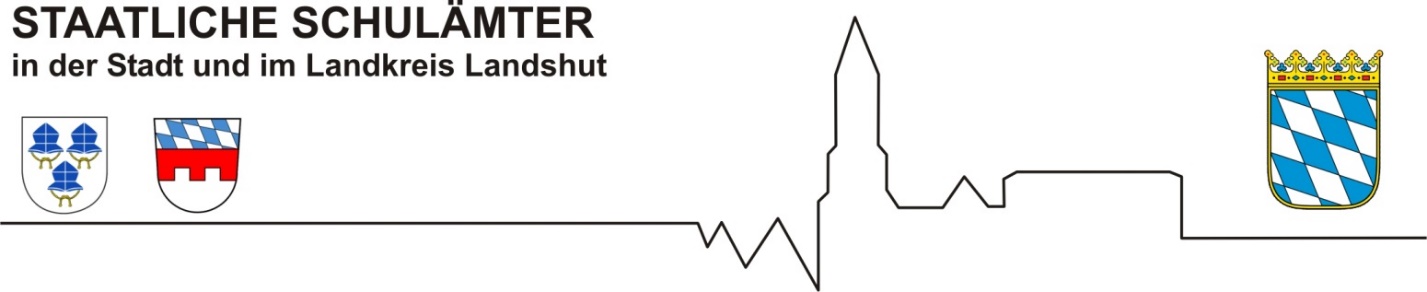 Rückmeldebogen zum Nachhaltigkeitsprojekt „Kunststoffrecycling“NAME, ANSCHRIFT UND KONTAKTDATEN DER SCHULE:BITTE ZUTREFFENDES ANKREUZEN:Ο Wir nehmen am Nachhaltigkeitsprojekt „Kunststoffrecycling“ teil.Ο  Wir nehmen nicht am Projekt teil.ANSPRECHPARTNER/IN: (Idealerweise der/die Umweltbeauftragte, bitte Kontaktdaten angeben)ZEITRÄUME (11/23 – 07/24), ZU DENEN DAS PROJEKT AN DER SCHULE NICHT STATTFINDEN KANN:ANZAHL DER TEILNEHMENDEN KLASSEN:………………………………………………………                                ……….………………………………………………………………..Ort, Datum                                                                                                 Unterschrift der Schulleitung und SchulstempelRücksendung bis spät. 24.07.23 an: m.oberhofer@bl-landshut.de